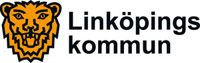 2015-09-23OmsorgsnämndenPressinformation inför omsorgsnämndens sammanträde
För ytterligare information kontakta omsorgsnämndens ordförande Daniel Andersson (FP), telefon 0722-40 07 71.Ärende 2 – Kösituation i augusti 2015 Linköpings kommun klarar inte att ge alla som beviljats bostad med särskilt stöd enligt LSS en bostad inom sex månader. Nu ska en ny strategi snabba på utbyggnaden av gruppbostäder och servicebostäder.Varje månad redovisar socialkontoret hur länge personer som omfattas av lagen om stöd och service till funktionshindrade (LSS) stått i kö för att få en bostad med särskild service enligt LSS. Den 31 augusti stod 71 personer i kö. Kommunens mål att de inte ska behöva vänta mer än sex månader. – Det klarar vi inte, det är sammanlagt 45 personer som väntat längre än sex månader. Det är allvarligt eftersom de har beviljats stöd och givetvis har rätt att få det genomfört, säger omsorgsnämndens ordförande Daniel Andersson (FP). Det finns flera orsaker till situationen. Bostadsbristen är en; den minskar tillgången till servicelägenheter i befintliga hyreshus. Kommunen ligger också efter med utbyggnaden eftersom mycket av det byggande som planeras blir försenat på grund av överklaganden av detaljplaner och bygglov.– För det första måste vi planera ännu längre in i framtiden, så att vi redan nu säkrar upp de bostäder som kommer behövas om fyra-fem år. För det andra behöver vi planera med tillräckliga marginaler för att klara av att upphandlingar och bygglov överklagas. För det tredje måste vi oftare komma in redan i marktilldelningen när nya bostadsområden ska byggas, säger Daniel Andersson.Enligt planerna ska det byggas ett 90-tal bostäder under perioden 2015–2017.Ärende 6 och 10, Budgetuppdrag 47 minska kostnaderna inom HVB samt Delårsrapport per den 31 augustiDelårsrapporten för perioden maj–augusti visar ett fortsatt underskott. Det beror på ökade kostnader för behandlingshemsplaceringar och fler fall av tvångsvård. Därför inrättar omsorgsnämnden ett avvärjningsteam. Tillsammans med förstärkta öppenvårdsinsatser ska teamet avvärja oplanerade placeringar och istället erbjuda förstärkt stöd i hemmet.– I många fall behöver vi arbeta med hela familjen och inte bara med ungdomen. När vi nu fördelar om resurser till intensiva insatser på hemmaplan kan vi både erbjuda ett bättre stöd och minska kostnaderna, säger omsorgsnämndens ordförande Daniel Andersson (FP).Oplanerade placeringar görs ofta i ett akut skede. Placeringarna är det enda alternativet för att säkerställa skyddet för barnet, men de blir ofta varaktiga. Under perioden januari–maj gjordes 15 oplanerade HVB-placeringar. En tredjedel kunde ha förhindrats med hjälp av ett avvärjningsteam och förstärkt öppenvård. På årsbasis beräknas insatsen minska kostnaderna med 10 miljoner kronor per år, som finansierar den nya satsningen på 5 miljoner kronor.Teamet ska bestå av fyra årsarbetare, ha beredskap dygnet runt och vara placerat på socialkontoret. Avvärjningsteamets uppdrag är att ge familjen förutsättningar att hantera en krissituation så att barnet kan bo kvar hemma. Till det kopplas förstärkta öppenvårdsinsatser på tre årsarbetare.Nämndens ekonomiska uppföljning den 31 augusti visar ett beräknat underskott på 21,7 miljoner för 2015. Det är en ökning med cirka 3 miljoner sedan april, vilket förklaras av ökad tvångsvård och fler placeringar på behandlingshem. Daniel Andersson ser ändå ljusglimtar i delårsrapporten.– Omsorgsnämnden har fått ett effektiviseringskrav på 8,6 miljoner kronor för 2015, där hela effektiviseringskravet lades på andra verksamhetsområden än behandlingshemsplaceringar. Trots det uppvisar dessa verksamhetsområden ett beräknat överskott på nästan tre miljoner kronor vid årets slut. Ärende 12 Hemtjänst i barnfamiljer, verksamhetsuppdrag till Leanlink äldreomsorg Det ska bli mer fokus på barnperspektivet när barnfamiljer beviljas hemtjänst. Det innebär att det blir färre personer som arbetar i familjerna och att de kommer att ha högre kompetens.Familjer med minderåriga barn kan beviljas hemtjänst om föräldrarna har somatiska eller psykiska sjukdomar och eller funktionsnedsättning. Insatsen kan bestå av personlig omvårdnad eller praktisk hjälp med barnen. Hjälpen ska förstärka och underlätta förälderns förmåga. Nu får omsorgskontoret i uppdrag att teckna ett nytt avtal med Leanlink.– För barnens skull är det viktigt att begränsa antalet personer som arbetar i familjen. Samtidigt kan man säkerställa att personalen har rätt kompetens inom barnområdet, till exempel om barns behov, utveckling och anknytning, säger omsorgsnämndens ordförande Daniel Andersson (FP).För närvarande har knappt 40 familjer med sammanlagt 75 barn, varav cirka 50 under 15 år, kontakt med någon hemtjänstutövare i sitt hem. Kontakterna är oftast långvariga och omfattande. Avtalet gäller från och med 1 februari 2016 till och med 31 januari 2019 med möjlighet till två års förlängning vid två tillfällen.